ΕΛΛΗΝΙΚΗ ΔΗΜΟΚΡΑΤΙΑ ΔΗΜΟΣ ΧΙΟΥ                                                        Δ/ΝΣΗ ΚΑΘΑΡΙΟΤΗΤΑΣ                                     & ΑΝΑΚΥΚΛΩΣΗΣ  Τμήμα Καθαρισμού Κοινοχρήστων Χώρων Και Ειδικών Συνεργείων                                            ΤΕΧΝΙΚΗ ΠΕΡΙΓΡΑΦΗΜε την παρούσα μελέτη προβλέπεται να γίνουν εργασίες καθαρισμού και αποκατάστασης πινακίδων οδοσήμανσης στο οδικό δίκτυο του Δήμου Χίου. Οι εργασίες θα γίνουν στο οδικό δίκτυο όλης της έκτασης του Δήμου Χίου σε όλες τις δημοτικές ενότητες εντός ή εκτός οικισμών και σε κάθε είδους πινακίδων που υπάρχουν στο οδικό δίκτυο που υπάγονται στις διατάξεις του Κώδικα Οδικής Κυκλοφορίας, πληροφοριακές, ενημερωτικές κλπ. Οι τελευταίες  έχουν τοποθετηθεί από το Δήμο Χίου ή τα νομικά πρόσωπα αυτού ή άλλες δημόσιες υπηρεσίες για ενημέρωση των εν γένει χρηστών του οδικού δικτύου, εποχούμενων ή πεζών. Με την εκτέλεση της εργασίας θα γίνουν τα παρακάτω: καθαρισμός της πινακίδας από ρύπους, αυτοκόλλητα επιχρώσεις κλπ ώστε να επιτελείται ο προορισμός της  καθώς επιδιόρθωση αυτής αν απαιτείται. Η επιδιόρθωση αφορά μικροεπεμβάσεις δηλ απλή αποκατάσταση του σχήματος σε περίπτωση παραμόρφωσης ή αποκατάσταση της στήριξης επί του στυλεού ή της βάσης στήριξης με την χρήση κοχλιών ή άλλου πρόσφορου μέσου. Στην εργασία εντάσσεται και ο καθαρισμός καθρεπτών κυκλοφορίας από ρύπους ή αυτοκόλλητα. Ο προϋπολογισμός της εργασίας ανέρχεται στο ποσό των 5.000,00 € . Στον προϋπολογισμό έτους 2017 του Δήμου Χίου έχει εγγραφεί  πίστωση με Κ.Α. 20-7336.057 με τίτλο Καθαρισμός – Αποκατάσταση Πινακίδων Οδοσήμανσης Οδικού Δικτύου Δήμου Χίου.Βάσει του ισχύοντος νομικού πλαισίου άρθρο 118 παρ 1 του Ν.4412/2016, οι υπηρεσίες μπορούν να ανατεθούν απευθείας.                                                                                   Χίος 05-03-2018                                                                                       Ο Συντάξας                                                                                    Σταύρος ΚουδήςΕΛΛΗΝΙΚΗ ΔΗΜΟΚΡΑΤΙΑ ΔΗΜΟΣ ΧΙΟΥ                                                        Δ/ΝΣΗ ΚΑΘΑΡΙΟΤΗΤΑΣ                                     & ΑΝΑΚΥΚΛΩΣΗΣ  Τμήμα Καθαρισμού Κοινοχρήστων Χώρων Και Ειδικών Συνεργείων                                            ΠΡΟΫΠΟΛΟΓΙΣΜΟΣΧίος 05-03-2018           ΘΕΩΡΗΘΗΚΕ                                                 Ο ΣΥΝΤΑΞΑΣ Ο  Δ/ΝΤΗΣ ΚΑΘΑΡΙΟΤΗΤΑΣ       & ΑΝΑΚΥΚΛΩΣΗΣ          Αλέξανδρος Γαϊτάνος                                    Σταύρος ΚουδήςΕΛΛΗΝΙΚΗ ΔΗΜΟΚΡΑΤΙΑ ΔΗΜΟΣ ΧΙΟΥ                                                        Δ/ΝΣΗ ΚΑΘΑΡΙΟΤΗΤΑΣ                                     & ΑΝΑΚΥΚΛΩΣΗΣ  Τμήμα Καθαρισμού Κοινοχρήστων Χώρων Και Ειδικών Συνεργείων                                            ΣΥΓΓΡΑΦΗ ΥΠΟΧΡΕΩΣΕΩΝΠροϋπολογισμού 5.000 € με ΦΠΑ 17 %.ΑΡΘΡΟ 1ο: ΑΝΤΙΚΕΙΜΕΝΟΗ παρούσα ανάθεση αφορά την παροχή υπηρεσιών καθαρισμού και αποκατάστασης πινακίδων οδοσήμανσης του οδικού δικτύου του Δήμου Χίου. Για κάθε πινακίδα που θα δίνεται από την Υπηρεσία στον ανάδοχο ή θα εντοπίζεται από αυτόν θα καταγράφεται η θέση της και θα φωτογραφίζεται με ψηφιακή φωτογραφική μηχανή. Στη συνέχεια θα γίνεται καθαρισμός της πινακίδας από ρύπους, αυτοκόλλητα επιχρώσεις κλπ ώστε να επιτελείται ο προορισμός της  καθώς επιδιόρθωση αυτής αν απαιτείται. Η επιδιόρθωση αφορά μικροεπεμβάσεις δηλ απλή αποκατάσταση του σχήματος σε περίπτωση παραμόρφωσης ή αποκατάσταση της στήριξης επί του στυλεού ή της βάσης στήριξης με την χρήση κοχλιών ή άλλου πρόσφορου μέσου. Μετά το πέρας των εργασιών θα φωτογραφίζεται ξανά η πινακίδα στην τελική της μορφή για να πιστοποιείται η εκτέλεση της εργασίας. Ο Ανάδοχος είναι υποχρεωμένος να λαμβάνει όλα τα μέτρα ασφάλειας που προβλέπονται από την Νομοθεσία για τη σήμανση εκτελούμενων οδικών έργων εντός και εκτός κατοικημένων περιοχών (ΕΓΚ. 21/03 ΥΠΕΧΩΔΕ / αρ. απόφασης Υπ. ΠΕΧΩΔΕ ΔΙΠΑΔ/οικ502/01.07.03) και σε περίπτωση τροχαίου ή άλλου είδους ατυχήματος φέρει την αποκλειστική ευθύνη.Ο προϋπολογισμός των υπηρεσιών ανέρχεται σε 5.000 € περιλαμβανομένου του ΦΠΑ 17 %.Η ανάθεση θα γίνει σύμφωνα με την κείμενη νομοθεσία και ιδιαίτερα σύμφωνα με τις διατάξεις:Του	Ν.3463/2006 «Κύρωση του Κώδικα Δήμων και Κοινοτήτων» (Α' 114/8.6.2006)Του Ν.3852/10 (ΦΕΚ 87 Α/7-6-2010) "Νέα Αρχιτεκτονική της Αυτοδιοίκησης και της Αποκεντρωμένης Διοίκησης - Πρόγραμμα Καλλικράτης"Το Ν. 4412/16 (ΦΕΚ 147/08.08.2016 τεύχος Α’): Δημόσιες Συμβάσεις Έργων, Προμηθειών και Υπηρεσιών (προσαρμογή στις Οδηγίες 2014/24/ΕΕ και 2014/25/ΕΕ). Του Ν.3731/2008 (ΦΕΚ Α' 263/23/2008) "Αναδιοργάνωση της δημοτικής αστυνομίας και ρυθμίσεις λοιπών θεμάτων Υπουργείου Εσωτερικών" Του Ν. 4071/12 (ΦΕΚ 85/11.04.2012 τεύχος Α'): Ρυθμίσεις για την τοπική ανάπτυξη, την αυτοδιοίκηση και την αποκεντρωμένη διοίκηση Ενσωμάτωση Οδηγίας 2009/50/ΕΚ. » Άρθρο 6 : Ρυθμίσεις για το σύστημα διακυβέρνησης των δήμων και των περιφερειώνΌπως ισχύουν σήμερα , καθώς και τις εγκύκλιους που τις συνοδεύουν, όπως αυτές ισχύουν κατά την ημερομηνία έγκρισης της παρούσας .ΑΡΘΡΟ 3°: ΣΕΙΡΑ ΙΣΧΥΟΣ ΤΕΥΧΩΝΤα τεύχη της μελέτης αλληλοσυμπληρώνονται, εν περιπτώσει δε ασυμφωνίας μεταξύ των περιεχομένων εις αυτά όρων, η σειρά ισχύος των τευχών καθορίζεται ως κάτωθι:Συγγραφή ΥποχρεώσεωνΤιμολόγιο ΜελέτηςΠροϋπολογισμός ΜελέτηςΤεχνική ΠεριγραφήΈντυπο Οικονομικής ΠροσφοράςΑΡΘΡΟ 4°: ΠΡΟΫΠΟΛΟΓΙΣΜΟΣΟ προϋπολογισμός των υπηρεσιών ανέρχεται σε 5.000 € περιλαμβανομένου του ΦΠΑ 17 %. Προσφορά με τιμή μεγαλύτερη από το ανωτέρω ποσό θα απορρίπτεται. Η τιμή χωρίς Φ.Π.Α. θα λαμβάνεται υπόψη για τη σύγκριση των προσφορών.ΑΡΘΡΟ 5° :ΤΡΟΠΟΣ ΑΝΑΘΕΣΕΩΣΒάσει του Ν 4412/16 οι υπηρεσίες μπορούν να ανατεθούν απευθείας.ΑΡΘΡΟ 6°: ΔΙΚΑΙΩΜΑ - ΔΙΚΑΙΟΛΟΓΗΤΙΚΑ ΣΥΜΜΕΤΟΧΗΣΟι υποψήφιοι οφείλουν να καταθέσουν, υπεύθυνη δήλωση με την προσφορά τους  που να αναφέρει:Α.  Δεν συντρέχουν οι λόγοι συνδρομής του άρθρου 73 παρ 1 και 2 του Ν 4412/16.Β.  Σε περίπτωση που θα του γίνει ανάθεση θα προσκομίσει πριν την απόφαση ανάθεσης τα παρακάτω:1. Απόσπασμα Ποινικού Μητρώου2. Πιστοποιητικό Φορολογικής Ενημερότητας3. Πιστοποιητικό Ασφαλιστικής Ενημερότητας 4. Νομιμοποιητικά έγγραφα σε περίπτωση εταιρίαςΓ. Ο χρόνος ισχύος της προσφοράς τους (όπως αναφέρεται στο άρθρο 7 της ΕΣΥ) και ότι έλαβαν γνώση της μελέτης την οποία αποδέχονται ανεπιφύλακτα.ΑΡΘΡΟ 7°: ΙΣΧΥΣ ΠΡΟΣΦΟΡΩΝΟι προσφορές ισχύουν	 κατ'	ελάχιστον για 	χρονικό 	διάστημα ενός (1)  μήνα από την ημέρα υποβολής τους.ΑΡΘΡΟ 8°: ΕΓΓΥΗΣΕΙΣΔεν απαιτείται εγγύηση καλής εκτέλεσης για συμβάσεις αξίας ίσης ή κατώτερης από το ποσό των είκοσι χιλιάδων (20.000) ευρώ, εκτός αν άλλως ορίζεται στα έγγραφα της σύμβασης. (άρθρο 72 παρ. 1β του Ν.4412/2016) ΑΡΘΡΟ 9°: ΣΥΜΒΑΤΙΚΗ ΠΡΟΘΕΣΜΙΑΗ διάρκεια της παροχής των υπηρεσιών  της παρούσας θα είναι έως το τέλος του χρόνου, δυνάμενης να λάβει παράταση κατόπιν αιτήματος του αναδόχου και θετικής  εισηγήσεως της Υπηρεσίας. Τα παραπάνω θα υποβληθούν στο Δημοτικό Συμβούλιο για λήψη απόφασης παράτασης ή μη. Η εργασία θεωρείται περατωμένη  μέχρι τη εξάντληση του οικονομικού αντικειμένου. Σε περίπτωση εξάντλησης του οικονομικού αντικειμένου νωρίτερα του συμβατικού χρόνου ο συμβατικός χρόνος συντομεύεται ανάλογα. ΑΡΘΡΟ 10ο: ΕΚΤΕΛΕΣΗ ΤΗΣ ΣΥΜΒΑΣΗΣ - ΠΑΡΑΛΑΒΗ1. Παρακολούθηση της εκτέλεσης από την καθ’ ύλη αρμόδια υπηρεσία ή τυχόν άλλη που έχει οριστεί από το Δημοτικό συμβούλιο. (άρθρο 216 παρ.1 του Ν.4412/2016)2. Πρόσκληση αναδόχου να παραστεί στη διαδικασία παραλαβής (προαιρετικό) (άρθρο 219 παρ.2 του Ν.4412/2016) 3. Εισήγηση της υπηρεσίας παρακολούθησης της σύμβασης για την προσήκουσα εκτέλεση όλων των όρων της σύµβασης και την εκπλήρωση των υποχρεώσεων του αναδόχου,4. Πρωτόκολλο οριστικής παραλαβής (άρθρο 219 παρ.4 και 5 του Ν.4412/2016)5. Έγκριση πρωτοκόλλου από το Δημοτικό Συμβούλιο. Αν παρέλθει χρονικό διάστηµα µεγαλύτερο των 30 ηµερών από την ηµεροµηνία υποβολής του και δεν ληφθεί σχετική απόφαση για την έγκριση ή την απόρριψή του, θεωρείται ότι η παραλαβή έχει συντελεσθεί αυτοδίκαια. (άρθρο 219 παρ.5 του Ν.4412/2016)6. Κοινοποίηση της ανωτέρω απόφασης στον ανάδοχοΓια την παρακολούθηση της καλής εκτέλεσης ορίζεται επιβλέποντας από την υπηρεσία και για την παραλαβή των εργασιών ορίζεται από τον Δήμο της Χίου  Επιτροπή Παραλαβής, η οποία θα πιστοποιεί και θα παραλαμβάνει τις γενόμενες εργασίες, βάσει βεβαιώσεως καλής εκτέλεσης από την αρμόδια Υπηρεσία . Σε περίπτωση πλημμελούς εκτέλεσης της εργασίας η επιτροπή μπορεί να περικόπτει την μηνιαία αμοιβή του αναδόχου κατόπιν εισηγήσεως της Υπηρεσίας. ΑΡΘΡΟ 11ο: ΠΛΗΡΩΜΗ - ΚΡΑΤΗΣΕΙΣΗ ανάθεση χρηματοδοτείται από ίδιους πόρους. Στον προϋπολογισμό έτους 2017 του Δήμου Χίου έχει προβλεφθεί πίστωση με Κ.Α. 20-7336.057 ποσού 5.000,00 €.Η πληρωμή του Αναδόχου θα 	γίνεται 	τμηματικά 	από	 το Ταμείο του Δήμου	 Χίου, μετά την έκδοση των σχετικών πρωτοκόλλων παραλαβής του αντικειμένου της Σύμβασης, με την προϋπόθεση ότι θα προσκομισθούν έγκαιρα από μέρους του Αναδόχου όλα τα απαραίτητα δικαιολογητικά για την έκδοση του εντάλματος πληρωμής. Η πληρωμή θα γίνεται μετά την κοινοποίηση της απόφασης του ΔΣ στον Ανάδοχο, οπότε και εκείνος θα προσκομίζει τα δικαιολογητικά.  Ο Ανάδοχος βαρύνεται με τις νόμιμες κρατήσεις. Στην αμοιβή θα αφαιρούνται οι περικοπές του άρθρου 10. Εξόφληση του 100% της συμβατικής αξίας θα γίνει με την παραλαβή του συνόλου των υπηρεσιών. ΑΡΘΡΟ 12°: ΥΠΟΧΡΕΩΣΕΙΣ - ΕΥΘΥΝΗ ΑΝΑΔΟΧΟΥΟ Ανάδοχος 	είναι υπόχρεος για 	την πληρωμή	 των αμοιβών και ασφαλιστικών εισφορών στο προσωπικό που θα απασχοληθεί , καθώς και για την ασφάλιση του οχήματος και μηχανημάτων  που θα χρησιμοποιήσει για την υλοποίηση των υπηρεσιών, σύμφωνα με τις ισχύουσες κάθε φορά διατάξεις. Μετά την υπογραφή της σύμβασης θα πρέπει να κάνει αναγγελία στο τοπικό υποκατάστημα του ΙΚΑ. Επίσης , σε εφαρμογή των διατάξεων περί υγείας και ασφάλειας των εργαζομένων και πρόληψης του επαγγελματικού κινδύνου, έχει την ευθύνη να παρέχει στο προσωπικό που θα απασχοληθεί κατάλληλα μέσα ατομικής προστασίας και να λαμβάνει τα επιβαλλόμενα μέτρα προστασίας (ένδυση / σήμανση) στους εξωτερικούς χώρους και τους χώρους εκτέλεσης της εργασίας εν γένει. Επίσης ο Ανάδοχος ευθύνεται εις ολόκληρο για οποιαδήποτε ζημία προκληθεί σε τρίτο από αυτόν, κατά την εκτέλεση των εργασιών. Ο ανάδοχος οφείλει να συμμορφώνεται άμεσα με τις υποδείξεις της Υπηρεσίας. Υποχρεούται στο χρόνο που θα λάβει αντίστοιχη εντολή και θα εκτελέσει τις προμετρημένες εργασίες στο σημείο που θα του δοθεί εντολή. Το συνεργείο θα πρέπει να είναι εφοδιασμένο με τα αναλώσιμα, σακούλες για την απόρριψη των ξυσμάτων και  με τα εργαλεία και υλικά που απαιτούνται για την εκτέλεση της εργασίας, ενώ θα πρέπει να υποστηρίζεται από όχημα για τη μεταφορά του προσωπικού και την περισυλλογή. Ο χώρος εκτέλεσης του συμβατικού αντικειμένου είναι η περιοχή του Δήμου της Χίου στο σύνολο του. Κατά την κρίση της Υπηρεσίας μπορεί να μην ανατίθεται έργο από τη σύμβαση στον ανάδοχο  και διατυπώνεται ρητά ότι ο ανάδοχος δεν έχει να λαμβάνει κανενός είδους αποζημίωση από αυτή την αιτία.  Η Υπηρεσία διατηρεί το δικαίωμα να προτείνει αλλαγές στον τρόπο λειτουργίας του αναδόχου με σκοπό την καλύτερη εκτέλεση της εργασίας, όπως και στη σύνθεση των συνεργείων ή την χρήση των απαιτούμενων υλικών και εργαλείων. Επίσης η Υπηρεσία διατηρεί το δικαίωμα να δώσει εντολή στον ανάδοχο και να θέσει χρονοδιάγραμμα για τον καθαρισμό πινακίδων σε συγκεκριμένη Δημοτική Ενότητα, Οικισμό ή θέση του Οδικού Δικτύου.  Ο ανάδοχος είναι υπεύθυνος για την καταστροφή πινακίδων συνεπεία της εφαρμογής του καθαρισμού και υποχρεώνεται στην αποκατάσταση τους. Με την πρόοδο της εργασίας θα πρέπει να υποβάλλει στην υπηρεσία κατάσταση με τις πινακίδες που εκτέλεσε εργασίες καθαρισμού με α/α ανά ημερομηνία και αποκατάστασης, τη θέση της πινακίδας (ενδεικτικά οδό , διασταύρωση, οικισμό) όπως και πιθανών παρατηρήσεων (πχ πρόταση αντικατάστασης) συνοδευόμενες από τις φωτογραφίες. Οι φωτογραφίες θα πρέπει να  έχουν όνομα αρχείου με α/α και ημερομηνία και διακριτικό Π (πριν την επέμβαση) και Μ (μετά την επέμβαση). Άρθρο 13° :	ΑΝΑΘΕΩΡΗΣΗ ΤΙΜΩΝΟι τιμές δεν υπόκεινται σε καμία 	αναθεώρηση	 για οποιονδήποτε λόγο ή αιτία, αλλά παραμένουν σταθερές και αμετάβλητες κατά την διάρκεια της Σύμβασης. Δεν προβλέπεται προσαύξηση των τιμών για καμία αιτία και η υποβολή της προσφοράς σημαίνει ότι ο ανάδοχος έλαβε υπόψη του και δέχεται ανεπιφύλακτα τους όρους της παρούσης. ΑΡΘΡΟ 14°: ΥΠΕΡΓΟΛΑΒΙΑΟ Ανάδοχος μετά την ανάθεση των υπηρεσιών δεν έχει δικαίωμα, χωρίς προηγούμενη έγγραφη συγκατάθεση της Υπηρεσίας, να αναθέσει οποιοδήποτε μέρος ή το σύνολο αυτών υπεργολαβικά σε τρίτο φυσικό ή νομικό πρόσωπο, το οποίο δεν είχε συμπεριλάβει στην προσφορά του.Σε κάθε περίπτωση, την πλήρη ευθύνη για την ολοκλήρωση των υπηρεσιών, φέρει αποκλειστικά ο Ανάδοχος.ΑΡΘΡΟ 15°: ΕΜΠΙΣΤΕΥΤΙΚΟΤΗΤΑΚαθ' όλη τη διάρκεια της Σύμβασης αλλά και μετά τη λήξη ή λύση αυτής, ο Ανάδοχος έχει την υποχρέωση να μη γνωστοποιήσει σε οποιονδήποτε τρίτο, έγγραφα ή πληροφορίες τα οποία θα περιέλθουν	σε γνώση	 του κατά την εκτέλεση 	των	 υπηρεσιών και την  εκπλήρωση 	των υποχρεώσεων του.ΑΡΘΡΟ 16°: ΕΦΑΡΜΟΣΤΕΟ ΔΙΚΑΙΟ - ΔΙΑΙΤΗΣΙΑΟ ανάδοχος και η Αναθέτουσα Αρχή θα	 προσπαθούν να ρυθμίζουν φιλικά 	κάθε διαφορά που τυχόν θα προκύψει κατά την διάρκεια ισχύος της Σύμβασης. Επί διαφωνίας, κάθε διαφορά θα λύεται	 από τα ελληνικά δικαστήρια και 	συγκεκριμένα τα δικαστήρια της Χίου, εφαρμοστέο δε Δίκαιο είναι πάντοτε το Ελληνικό.ΑΡΘΡΟ 17°: ΠΑΡΑΔΟΤΕΑΠαραδοτέο του Αναδόχου είναι η παροχή υπηρεσιών καθαρισμού και αποκατάστασης των πινακίδων στο οδικό δίκτυο του Δήμου Χίου σύμφωνα με την τεχνική περιγραφή και σε χρονοδιάγραμμα που προσδιορίζεται από το άρθρο 9 της παρούσας. Χίος 14-9-2017           ΘΕΩΡΗΘΗΚΕ                                                 Ο ΣΥΝΤΑΞΑΣ Ο  Δ/ΝΤΗΣ ΚΑΘΑΡΙΟΤΗΤΑΣ       & ΑΝΑΚΥΚΛΩΣΗΣ Αλέξανδρος Γαϊτάνος                                    Σταύρος Κουδής  ΕΛΛΗΝΙΚΗ ΔΗΜΟΚΡΑΤΙΑ ΔΗΜΟΣ ΧΙΟΥ                                                        Δ/ΝΣΗ ΚΑΘΑΡΙΟΤΗΤΑΣ                                     & ΑΝΑΚΥΚΛΩΣΗΣ  Τμήμα Καθαρισμού Κοινοχρήστων Χώρων Και Ειδικών Συνεργείων                                            ΤΙΜΟΛΟΓΙΟΑ΄ ΓΕΝΙΚΟΙ ΟΡΟΙΑ. Οι τιμές του τιμολογίου αφορούν κάθε μονάδα    είδους (τεμάχιο), το οποίο πληροί τις προδιαγραφές της Ε.Σ.Υ.Β. Σε κάθε τιμή θα περιλαμβάνεται η παροχή των υπηρεσιών του αναδόχου σύμφωνα με την ΕΣΥ, δηλαδή η απασχόληση του οχήματος, οι δαπάνες ημερομισθίων και ασφάλισης προσωπικού, δαπάνες καυσίμων - λιπαντικών, απορρυπαντικών, διαλυτικών, ασφάλισης και συντήρησης του εξοπλισμού του αναδόχου, έξοδα διοίκησης,  οι νόμιμες κρατήσεις, και πάσα απαιτούμενη δαπάνη μη ρητώς αναφερόμενη πλην όμως αναγκαία για την πλήρη και έντεχνη εκτέλεση των εργασιών.Γ. Δεν περιλαμβάνεται Φ.Π.Α.Β΄ ΤΙΜΕΣ ΜΟΝΑΔΑΣΓια την παροχή των ζητούμενων υπηρεσιών , κατά τις προδιαγραφές της Ε.Σ.Υ. :ΑΡΘΡΟ 1ο:Καθαρισμός πινακίδων κάθε είδους που υπάρχουν στο οδικό δίκτυο που υπάγονται στις διατάξεις του Κώδικα Οδικής Κυκλοφορίας, πληροφοριακές, ενημερωτικές κλπ συμπεριλαμβανομένου και των  καθρεπτών ρύθμισης της κυκλοφορίας. Ο καθαρισμός θα είναι από ρύπους, αυτοκόλλητα επιχρώσεις κλπ ώστε να επιτελείται ο προορισμός της  καθώς επιδιόρθωση αυτής αν απαιτείται. Η επιδιόρθωση αφορά μικροεπεμβάσεις δηλ απλή αποκατάσταση του σχήματος σε περίπτωση παραμόρφωσης ή αποκατάσταση της στήριξης επί του στυλεού ή της βάσης στήριξης με την χρήση κοχλιών ή άλλου πρόσφορου μέσου. Τα απόβλητα του καθαρισμού θα συγκεντρώνονται σε σακούλες και θα απορρίπτονται στους κάδους του συστήματος αποκομιδής αποκλειομένης της απόρριψης τους επί δρόμου ή πεζοδρομίου ή πέριξ χώρου. Τιµή ανά τεμάχιο πιστοποιημένης πινακίδας ή καθρέπτη: 5,50 € ΠΕΝΤΕ ΕΥΡΩ ΚΑΙ ΠΕΝΗΝΤΑ ΛΕΠΤΑ Χίος 14-9-2017           ΘΕΩΡΗΘΗΚΕ                                                 Ο ΣΥΝΤΑΞΑΣ Ο Δ/ΝΤΗΣ ΚΑΘΑΡΙΟΤΗΤΑΣ       & ΑΝΑΚΥΚΛΩΣΗΣ         Αλέξανδρος Γαϊτάνος                                    Σταύρος Κουδής      ΕΛΛΗΝΙΚΗ ΔΗΜΟΚΡΑΤΙΑ ΔΗΜΟΣ ΧΙΟΥ                                                        Δ/ΝΣΗ ΚΑΘΑΡΙΟΤΗΤΑΣ                                     & ΑΝΑΚΥΚΛΩΣΗΣ  Τμήμα Καθαρισμού Κοινοχρήστων Χώρων Και Ειδικών Συνεργείων                                            ΟΙΚΟΝΟΜΙΚΗ ΠΡΟΣΦΟΡΑΓια την εκτέλεση της παροχής υπηρεσιών Καθαρισμός – Αποκατάσταση Πινακίδων Οδοσήμανσης Οδικού Δικτύου Δήμου Χίου λάβαμε γνώση της Τεχνικής Περιγραφής της Υπηρεσίας και καταθέτουμε την παρούσα οικονομική προσφορά με ενιαία τιμή επί του προϋπολογισμού αυτής. Τιμή Προσφοράς χωρίς ΦΠΑ  (Αριθμητικά)…………………………………………Τιμή προσφοράς χωρίς ΦΠΑ ( Ολογράφως) …………………………………………..…………………………………………………………………………………………..Χίος     /     /2018Ο ΠροσφέρωνΕΛΛΗΝΙΚΗ ΔΗΜΟΚΡΑΤΙΑ ΔΗΜΟΣ ΧΙΟΥ                                                        Δ/ΝΣΗ ΚΑΘΑΡΙΟΤΗΤΑΣ                                     & ΑΝΑΚΥΚΛΩΣΗΣ  Τμήμα Καθαρισμού Κοινοχρήστων Χώρων Και Ειδικών Συνεργείων                                            ΠΡΟΜΕΤΡΗΣΗΠινακίδες ή καθρέπτες στο σύνολο του Δήμου Χίου:Επτακόσιες εβδομήντα επτά, (777)Χίος 05-03-2018Ο Συντάξας Σταύρος Κουδής  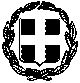 ΕΛΛΗΝΙΚΗ ΔΗΜΟΚΡΑΤΙΑΔΗΜΟΣ ΧΙΟΥΔΝΣΗ ΚΑΘΑΡΙΟΤΗΤΑΣ& ΑΝΑΚΥΚΛΩΣΗΣΚαθαρισμός – Αποκατάσταση Πινακίδων Οδοσήμανσης Οδικού Δικτύου Δήμου ΧίουΑρ Πρωτοκόλλου:           /05-03-2018Μάρτιος 2018α/αΕνδείξεις των ΕργασιώνΑριθμόςΤιμολογίουΑντ. Κονδ. ΑναθεωρήσεωςΕίδος ΜονάδοςΠοσότητα προϋπολογισθείσαΤιμή ΜονάδαςΔΑΠΑΝΗΔΑΠΑΝΗα/αΕνδείξεις των ΕργασιώνΑριθμόςΤιμολογίουΑντ. Κονδ. ΑναθεωρήσεωςΕίδος ΜονάδοςΠοσότητα προϋπολογισθείσαΕΥΡΩΜερικήΟλικήα/αΕνδείξεις των ΕργασιώνΑριθμόςΤιμολογίουΑντ. Κονδ. ΑναθεωρήσεωςΕίδος ΜονάδοςΠοσότητα προϋπολογισθείσαΕΥΡΩΕΥΡΩΕΥΡΩ1Καθαρισμός Πινακίδων ή Καθρεπτών 1Τεμάχιο7775,5     4.273,5ΣΥΝΟΛΟ ΕΡΓΑΣΙΩΝ       4.273,5 Φ.Π.Α. 17% (περίπου)          726,5ΓΕΝΙΚΟ ΣΥΝΟΛΟ       5.0005.000